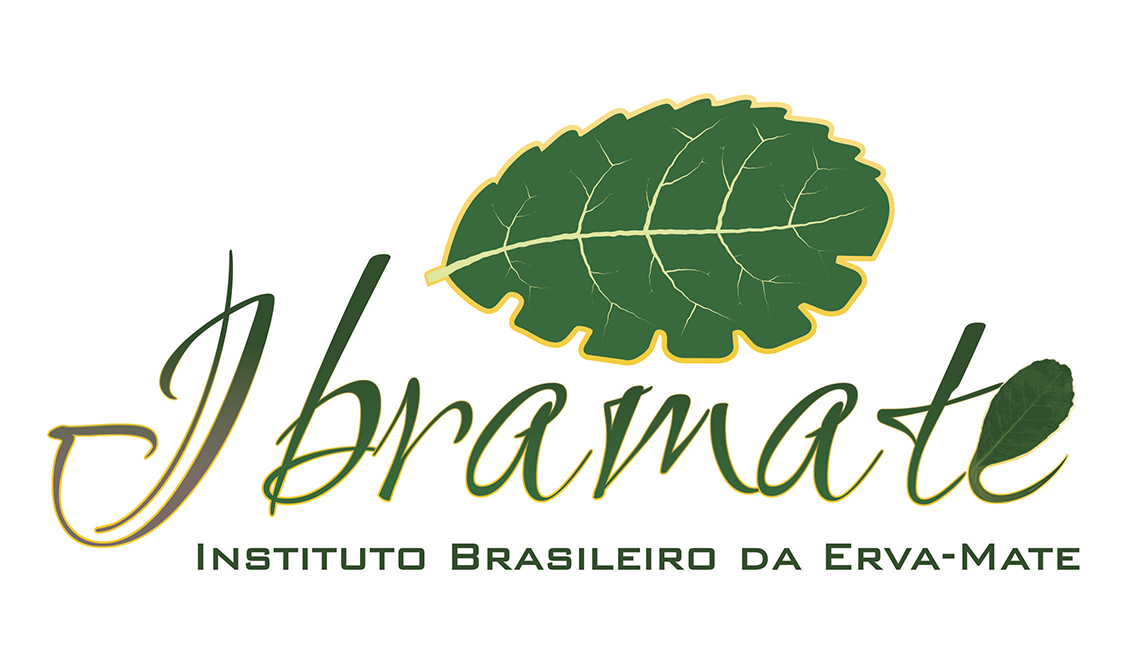 RESOLUÇÃO nº 03/2015, de 03 de Fevereiro de 2015.A Diretoria Executiva  do INSTITUTO BRASILEIRO DA ERVA MATE – IBRAMATE, pessoa jurídica, de direito privado, com sede na Rua Conselheiro José Bozzetto, nº 912 – Sala 01, Bairro Centro, na Cidade de Ilópolis/RS, inscrito no CNPJ nº 17.790.306/0001-91, neste ato representado pelo seu Presidente do Conselho Deliberativo Sr. Alfeu Strapasson e seu Diretor Executivo Sr. Roberto Magnos Ferron, no uso de suas atribuições legais que lhes conferem os Artigos  29º, 30º, 31º e 32º, do Estatuto do IBRAMATE, faz saber que fica promulgado a seguinte resolução: - Art. 1º - A presente resolução objetiva definir como MEMBRO INSTITUCIONAL – Categoria INDÚSTRIA DE ERVA MATE, pessoas jurídicas, que se identificam com os objetivos do IBRAMATE, conforme consta no Estatuto do IBRAMATE, no seu Artigo 8º - parágrafo segundo – item b, artigo 15º, letra “a”.- Parágrafo 1º - As pessoas jurídicas, fabricantes de erva mate, denominada de  industria de erva mate, associadas ao Instituto e aprovadas pelo Conselho Diretor e Deliberativo, contribuirão com o pagamento de Taxa de Contribuição mensal ao IBRAMATE no valor de R$ 200,00, durante o exercício de 2015.- Paragrafo 2º - As industrias de Erva mate que fizeram seu cadastro junto ao SEAPA/FUNDOMATE e IBRAMATE no período de 2014, e que já vêm contribuindo com o Instituto, estão automaticamente Associadas, restando preencher e assinar a ficha de associação.- Art. 2º - Todos os  associados deverão efetuar o pagamento até o dia 10 do mês subseqüente, através de Carne emitido pelo Banco Sicredi,  para crédito na conta corrente do IBRAMATE em agência deste Banco, localizada na Cidade de Ilópolis/RS.- Art. 3º - Todos os associados, seus diretores, funcionários, em dia com suas obrigações associativas, poderão receber como contrapartida do IBRAMATE, os seguintes benefícios:- a) Participação conjunta em feiras (Expointer, Expodireto, entre outras) exposições, seminários, congressos (Sul americano da Erva-mate), mateadas, excursões (Argentina, Paraguai, demais estados produtores no Brasil);  - b) Participação na Rodada Internacional de Negócios da Erva-mate na EXPODIRETO, ou eventos da APEX (Agencia Brasileira de Promoção,  Exportações e Investimentos), conforme condições acima;- c) Participação conjunta nos trabalhos e pesquisas do IBRAMATE sobre melhoramentos e otimização do processo industrial da erva mate; identificação e registro de árvores matrizes, melhoramento genético; busca de novos produtos e novos mercados, entre outros;- d) Disponibilidade do IBRAMATE realizar palestras, cursos, oficinas, seminários, congressos, sobre temas relacionados com: política institucional ervateira; mercado interno e externo: oferta e procura por produtos a base de erva mate; implantação e manejo de ervais; sistemas agro-silvo-pastoris com erva mate; aumento da produtividade dos ervais; programa municipal de desenvolvimento da cadeia produtiva da erva mate, produção de mudas de alta qualidade de erva mate, controle de pragas e doenças de viveiro; gestão financeira - controle de despesas e receitas; inovações tecnológicas; novos produtos, maquinas e equipamentos, entre outros;- e) Participação conjunta na execução dos Quinze (15) Programas do Planejamento Estratégico e de Ações para o período de 2014 à 2019;- f) Exposição e divulgação da marca da empresa  na página eletrônica, e em todos os materiais de divulgação em massa (jornal informativo bimensal, revista anual, etc.) do IBRAMATE;- g) Participação em reportagens jornalísticas e entrevistas na Revista Mateando do IBRAMATE; além de reportagens da imprensa escrita, falada e televisada;- h) Participação na premiação “Folha e Cuia de Ouro” – os melhores produtores, viveiristas e industrias de cada Pólo Regional de Produção Ervateira, a realizar-se em evento próprio durante a Semana da Erva-mate, na segunda semana de setembro de cada ano;- i) Orientação e assessoria quanto as adequações necessárias a legalização da empresa junto aos órgãos de fiscalização (SEAPA, SECRETARIA ESTADUAL DA SAUDE, MAPA, ANVISA, SEMA/DEFAP, FEPAM, IBAMA, entre outros);- Art. 4º - A participação das empresas ervateiras, fabricantes de maquinas, equipamentos, e insumos, seus diretores e funcionários, viveiristas,  e/ou produtores em eventos poderá ocorrer de forma gratuita, parcial ou não, conforme as condições financeiras do IBRAMATE, imposições legais, e dependendo da situação e das condições impostas pelos organizadores. Caso as vagas para participação sejam limitadas, a escolha  se dará entre os inscritos pela forma de sorteio. - Art. 5º - Os casos não previstos nesta resolução serão analisados pelo Diretor Executivo, e submetidos a analise e decisão da Diretoria Executiva do IBRAMATE.- Art. 6º - A presente resolução entrará em vigor na data de sua publicação.                                                           Ilópolis, 03  de Fevereiro  de 2015.          Roberto Magnos Ferron                                Alfeu Strapasson                                 Diretor Executivo do IBRAMATE                  Presidente do IBRAMATE                    